ЧИСЛО И ИМЯ ЧИСЛИТЕЛЬНОЕОрганизационная структура (сценарий) урокаПРИЛОЖЕНИЕ 1Числа не управляют миром, но они показывают, как управляется мир. (И. Гете)ПРИЛОЖЕНИЕ 2Маршрутный лист 1Маршрутный лист 1ПРИЛОЖЕНИЕ 3Сколько лет жили старик со старухой в «Сказке о рыбаке и рыбке» А.С. Пушкина?Сколько пятниц на неделе у человека, легко и часто меняющего свои решения?Сколько богатырей было в «Сказке о мертвой царевне…»?О скольких каплях воды говорится во фразеологизме со значением «очень похожи, одинаковые»?Сколько коробов можно наврать?Сколько должно быть зайцев, чтобы погнаться за ними и ни одного не догнать?Сколько раз нужно примерить, чтобы один раз отрезать?ПРИЛОЖЕНИЕ 4Сократите дроби Сравните дроби: а)    б) .Выполните действия: а)  ;   б)  ПРИЛОЖЕНИЕ 5От 716 отнять 11К 1315 прибавить 77От 19 отнять 5400 разделить на 5 и прибавить 14От 23 отнять 17С 8 сложить 12Сколько раз 13 содержится в 39?Из 18 вычесть 6К 1/3 прибавить 3/5Из 5/9 вычесть 3/7ПРИЛОЖЕНИЕ 6Двойной, тройка, шестой, удвоить, четырехэтажный, пятеро, восьмой, десятичная (дробь), три, две седьмых, двойняшки, сотня, одиннадцать, пятиэтажка, сорок, девятнадцать, трехтонный, семьдесят, двухметровый, тысяча, третий, восьмисотый.  ПРИЛОЖЕНИЕ 71.Первую в школе все изучают,Ну а второй из двустволки стреляют.Третью исполнят вам два барабанаИль каблуки отобьют ее рьяно.   2.Каждый может за верстуВидеть дробную черту.Над чертой – числитель, знайте,Под чертою – знаменатель.Дробь такую непременноНадо звать …3. Вот дробь три четвертых.Видно нам четко:В числителе тройка,Меньше четверки.Дробь такая по правилуНазывается …4.Две дроби могут похвалиться,Что их произведенье – единица!Ответьте, ребята, кто из вас знает,Как дроби такие называют?5.Как деление дробей обыкновенныхВыполняется, запомнить каждый может:Надо первую из двух и непременноНа обратную второй дроби …ПРИЛОЖЕНИЕ 8По всему классу наклеены рисунки с изображением «островов»: о.Радости, о.Грусти, о.Недоумения, о.Тревоги, о.Ожидания, о.Просветления, о.Воодушевления, о.Удовольствия, о.Неудачи и т.д. Каждому ученику предлагается «причалить» к тому или иному острову, который отражает душевное, эмоциональное состояние учащегося; прокомментировать свое состояние. Каждый из участников имеет право нарисовать остров со своим названием на доске.Цель деятельности учителяСистематизировать ранее изученное по теме «Имя числительное» и «Действия над дробями», углубить понятия об имени числительном и повторить правила сравнения, сложения, вычитания, умножения и сокращения дробей, сформировать умения находить имена числительные среди других частей речи, а также развитие логического мышления и вычислительных навыковТип урокаИнтегрированный урокПланируемые образовательные результатыПредметные: знать правила, уметь их применять, находить общие точки между двумя предметами (русским языком и математикой) по теме «Имя числительное»  Методы и формы обученияНаблюдение над языком, эвристический метод, индивидуальная и групповая работаОбразовательные ресурсы http://www.uroki.nethttp://www.intergu.ru ОборудованиеКарточки с заданиями, интерактивная доска, компьютер, проекторНаглядно-демонстрационный материалМультимедийный рядОсновные понятияОбыкновенные дроби, смешанные числа, имя числительное, разряды имен числительных, морфологические признакиЭтапы урокаДеятельность учителяОсуществляемая деятельность обучащихсяФормы организации взаимодействияФормируемые умения (УУД)123451.Мотивация (самоопределение) к учебной деятельности-(учитель русского языка): Здравствуйте, ребята! Садитесь. Сегодня мы с вами проведем необычный урок и окунемся в сказочный мир. Вы разделены на 2 группы. Мы с вами пройдем сегодня путь от одного городка к другому, ваша задача к концу урока восстановить фразу, которая будет заполняться по мере прохождения вами тропы. (Приложение 1) Слушают учителя, участвуют в диалоге с учителемФронтальнаяПознавательные: понимают познавательную задачу.Регулятивные: планируют необходимые действия.Коммуникативные: работают в парах2.Актуализация и пробное учебное действие- Но для начала мы определим тему нашего урока. Для этого послушайте стихотворение О. Высоцкой и подумайте, с какой частью речи мы еще с вами не знакомы:Существительное – школа,Просыпается – глагол,С прилагательным весёлый Новый школьный день пришел.Встали мы – местоименье,Бьет числительное – семь,За ученье, без сомненья,Приниматься надо всем.-Хорошо, молодцы!- (учитель математики): А как же вы соотнесете тему нашего урока с уроком математики?Имя числительноеС числами мы встречаемся и на уроках русского языка, и на уроках математики.Фронтальная, групповаяЛичностные: стремятся к преодолению трудностей, проявляют способность к самооценке своих действий.Познавательные: устанавливают причинно-следственные связи.Регулятивные: осознают недостаточность своих знаний.Коммуникативные: задают вопросы с целью получения информации3.Целеполагание и построение проекта выхода из затруднений-А каких же целей мы с вами можем достичь на этом уроке? Давайте вспомним, что вы знаете об имени числительном и числах.-(учитель математики): Какие числа называют натуральными? С какими числами мы с вами  познакомились, изучая математику?Попробовать найти связь чисел и числительных на уроках русского языка и математики, вспомнить, что такое имя числительное, узнать на какие разряды оно делится, вспомнить, что такое дробь и какими они бывают.Имя числительное –  это самостоятельная часть речи, которая обозначает число, количество и порядок предметов. Отвечает на вопросы: сколько? который? Число – основное понятие математики, используемое для количественной характеристики, сравнения, нумерации объектов и их частей.Натуральные числа – это числа, получаемые при естественном счёте предметов, а вернее при их нумерации. Целые, рациональные, действительные числа.ГрупповаяЛичностные: имеют мотивацию к учебной деятельности.Регулятивные: принимают и сохраняют учебную задачу. 4.Вывление места и причины затруднения- (учитель русского языка): А теперь отправимся в наше путешествие. Каждая команда получает маршрутный лист и отправляется на станцию согласно своему маршруту. (Приложение 2)-Приветствую вас на станции «Вспоминалкина». Здесь вы должны ответить на вопросы и получить за это первое ключевое слово. Начнем! (Приложение 3)- А теперь ответьте: «На какой вопрос отвечают все эти числительные»?- Что они обозначают?- Хорошо! А теперь запомните, такие числительные называются количественными. Вы получили в свою копилку одно слово, собирайте их дальше. А на какой же еще вопрос отвечают числительные? Они называются порядковыми. Переходят от станции к станции и выполняют задания. Ответы: тридцать лет и три года, семь пятниц, семь богатырей, две капли, три короба, два зайца, семь раз.Отвечают на вопросыКакой?Фронтальная, групповаяЛичностные: стремятся к преодолению трудностей, проявляют способность к самооценке своих действий.Познавательные: устанавливают причинно-следственные связи.Регулятивные: осознают недостаточность своих знаний.Коммуникативные: задают вопросы с целью получения информации5.Творческая практическая деятельность по реализации построенного конспекта  - (учитель математики): Вы прибыли в городок под названием «Решалкино». В этом городе вам предстоит столкнуться с дробями. (Приложение 4) -Какие дроби мы с вами изучили?Как из обыкновенной записи дроби получить десятичную дробь? -Молодцы, вы получаете одно из слов фразы. - (учитель русского языка или математики): Станция называется «Соотносилкина». Ваша задача на этой станции посчитать примеры и записать их правильно буквами, а не цифрами! (Приложение 5) -(учитель русского языка): Это станция – «Игровая». Мы с вами вспомнили, что такое имя числительное, а теперь вы должны отличить его от других частей речи. Ваша задача – хлопнуть в ладоши и топнуть ногой, когда я назову числительное! Готовы? Поехали! (Приложение 6) - (учитель математики): Станция «Загадкино». На этой станции вам предстоит отгадать загадки, а загадки не простые, они математические. (Приложение 7)Отвечают на вопросы, записывают. Обыкновенные, десятичные, правильные и неправильные.Необходимо числитель разделить на знаменатель.Выполняют задание. Осуществляют выбор правильного решения.Хлопают в ладоши и топают, когда слышат правильный ответ.Отгадывают загадки и вставляют пропущенные слова. Личностные: осознают свои возможности в учении, способны адекватно рассуждать о причинах своего успеха или неуспеха в учении.Познавательные: извлекают необходимую информацию.Регулятивные: планируют необходимые действия.Коммуникативные: строят небольшие монологические высказывания, осуществляют совместную деятельность. 6. Физминутка Вы можете расслабиться, подвигаться, сделать зарядку. Но, кроме того, я попрошу вас вспомнить первое правило правописания числительных – правило о мягком знаке. Встаньте. Я буду называть числительные: если мягкий знак стоит в середине числительного – руки вперёд, в конце – присядьте, если его в слове нет – попрыгайте.cемьсот, одиннадцать, сорок;шестнадцать, восемьдесят, двести;девятьсот, девятнадцать, девяносто.6.Включение в систему знаний и повторенийА теперь давайте посмотрим, какие же фразы у вас получились? О чем они вам говорят? Как вы соотнесете числа с именами числительными?Отвечают на вопросы, составляют опорный конспект.ГрупповаяПознавательные: читают и слушают, извлекая нужную информацию.Регулятивные: контролируют учебные действия, замечают допущенные ошибки. Коммуникативные: осуществляют совместную деятельность в группах.7.Рефлексия учебной деятельности на уроке (итог урока)Проведение рефлексии «Острова». (Приложение 8)До свидания, ребята! Нам было очень приятно с вами работать!Определяют свое эмоциональное состояние на уроке. Заполняют маршрутные листыИндивидуальная, групповаяПознавательные: устанавливают взаимосвязь между приобретенным материалом и исследовательскими, аналитическими умениями1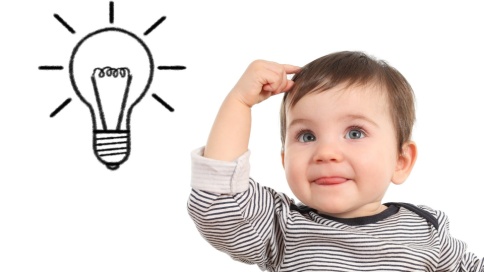 2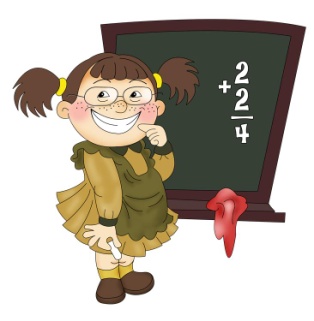 3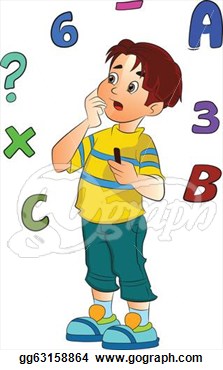 4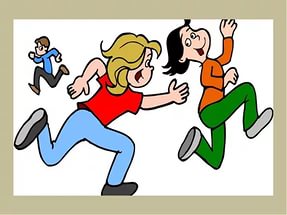 5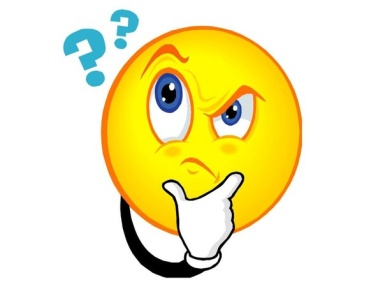 12345